考生网上报名二维码：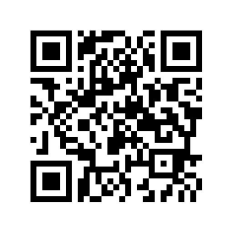 　　考生网上报名结果查询二维码：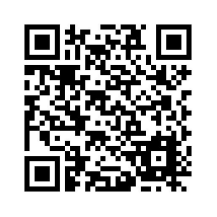 